Was ist für mich typisch Deutsch?Du skal individuelt lave en video, hvor du besvarer disse spørgsmål mundtligt. Skriv gerne stikord, inden du optager. Wie sieht ein typischer Deutscher aus?Welches Essen ist typisch für Deutschland? Hast du etwas typisch deutsches Essen gegessen? Wie findest du das Essen? Erkläre was deutsche Musik ist. Warum ist es gut/schlecht? Nenne auch drei deutsche Bands. Versuche zu erklären wen man duzt/siezt? Warum ist es so, und wie findest du das? Welche deutsche Festlichkeiten kennst du?Versuche Deutschland und Dänemark zu vergleichen (sammenligne). Wie ähneln sie sich, und wie unterscheiden sie sich (og hvordan adskiller de sig fra hinanden)?  Kennst du ein Vorurteil über Deutschland, das nicht richtig ist?Versuche es zusammenzufassen: Für mich ist typisch deutsch, dass...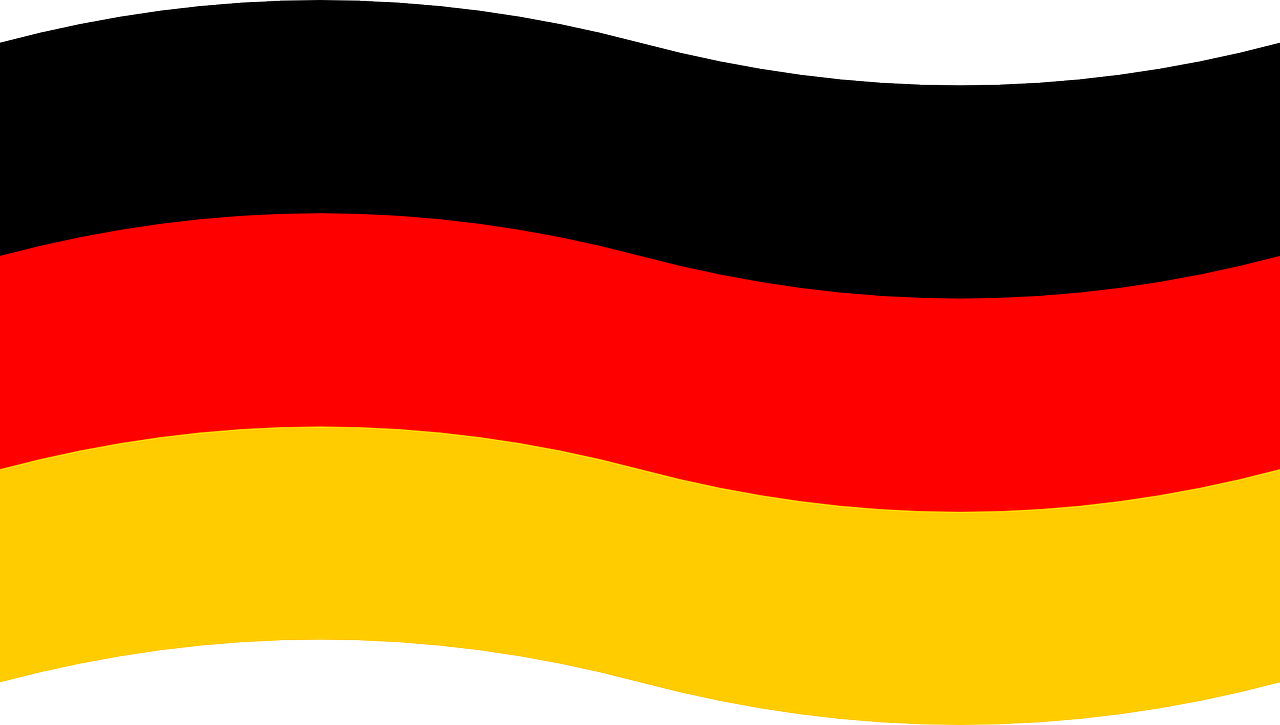 